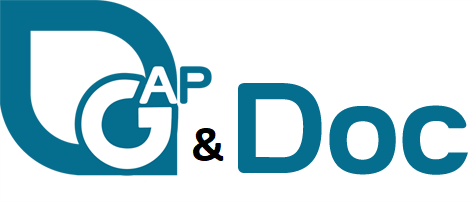 Appel à contributions pour la revue« GAP&Doc : revue professionnelle de l’information-documentation pour les professeur.e.s-documentalistes de l’enseignement agricole » n°2Parution prévue Juin 2020
La revue GAP&Doc a pour objectifs de contribuer au développement de la culture disciplinaire en Sciences de l'information et de la communication ainsi qu’au développement d’une didactique collaborative de l’information-documentation dans l’Enseignement agricole appuyée sur les savoirs de référence en Sciences de l'information et de la communication.A l’occasion du second numéro GAP&Doc, nous souhaitons publier un ensemble de contributions sur le thème de l’évaluation de la qualité de l’information. En effet, la généralisation de l’accès à l’information et son usage courant, notamment avec le numérique, constituent une banalisation dans son appréhension et accentue la nécessité d'évaluer sa qualité pour réduire les inégalités dans la compréhension des enjeux liés à l'information. Or, enseigner l’évaluation de la qualité de l’information ne va pas de soi d’autant que peu d’outils existent pour aider les professeur.e.s-documentalistes dans cette mission. C'est la raison pour laquelle ce numéro est consacré à la notion d'évaluation de la qualité de l'information.Modalités pratiques Nous attendons donc vos contributions, séances, séquences, exercices, ressources ou évaluations sur cette thématique, que ce soit pour des élèves de baccalauréat professionnel ou étudiant.e.s en BTSA. Calendrier :Envoi des contributions au plus tard le 20 avril 2020 à gap.documentation@ensfea.frSélection, traitement des contributions et publication dans la revue qui paraîtra en juin 2020.Consignes aux contributeursEn tête de votre fichier : Nom, prénom, mail, telClasse, filière, module, pluridisciplinarité, dispositif d’accompagnement (EIE, AP, …), orientation, Situation de la contribution dans la progression (pré-requis)Indication de l’objectif du module ou du référentielFichier.doc Cession des droits signée pour la revue et attestation du respect des droits d’auteur dans la ressource proposée (image, textes, ...) : formulaire à télécharger ici.Contribution proposée dans un esprit de travail collaboratif : l'auteur-e accepte la possibilité que la contribution soit utilisée et/ou modifiée par le GAP et les lecteurs-trices de la revue.Consulter les critères de sélection des contributions